.WALTZ FORWARD LEFT, RIGHT, LEFT, WALTZ BACK RIGHT, LEFT, RIGHTCROSS/WALTZ LEFT, RIGHT, LEFT, CROSS/WALTZ RIGHT, LEFT, RIGHTWALTZ FORWARD LEFT, RIGHT, LEFT, WALTZ BACK RIGHT, LEFT, RIGHTWALTZ FORWARD LEFT, RIGHT, LEFT WHILE MAKING ½ TURN LEFT, WALTZ BACK RIGHT, LEFT, RIGHTREPEATWaltz Of Tears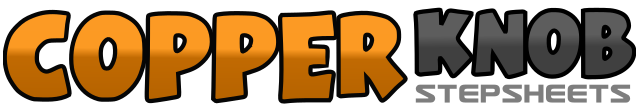 .......Count:24Wall:2Level:ultra Beginner.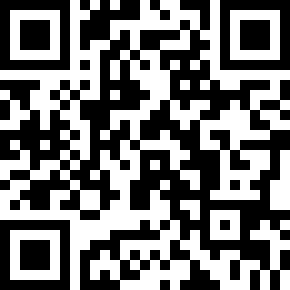 Choreographer:Jan Wyllie (AUS)Jan Wyllie (AUS)Jan Wyllie (AUS)Jan Wyllie (AUS)Jan Wyllie (AUS).Music:River of Tears - Highway 101River of Tears - Highway 101River of Tears - Highway 101River of Tears - Highway 101River of Tears - Highway 101........1-2-3Step forward on left, step right beside left, step left beside right (waltz forward)4-5-6Step back on right, step left beside right, step right beside left (waltz back)7-8-9Step left across right, rock/step right to right, step left slightly left10-11-12Step right across left, rock/step left to left, step right slightly right13-14-15Step forward on left, step right beside left, step left beside right (waltz forward)16-17-18Step back on right, step left beside right, step right beside left (waltz back)19-20-21Step forward on left, making ½ turn left step back on right, step left beside right22-23-24Step back on right, step left beside right, step right beside left (waltz back)